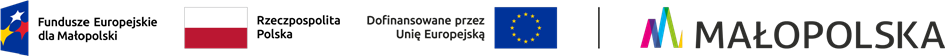 Załącznik nr 1…………………..………….                                                            ……………………………/pieczęć firmowa pracodawcy/                                                                     /miejscowość, data/_ _ - _ _ _ _ - _ _ _ _ - _ _ _ _ - _ _ _ _ - _ _ _ _ - _ _ _ _         /nr konta/                                             	      POWIATOWY URZĄD PRACY    		                                                                               W MIECHOWIEWNIOSEKo zwrot poniesionych kosztów w związku z zatrudnieniem bezrobotnychw ramach prac interwencyjnych za miesiąc, rok  ………………………….Stosownie do postanowień art. 51, art. 56 i art. 59 ustawy z dnia 20.04.2004 r. o promocji zatrudnienia i instytucjach rynku pracy zgłaszamy wniosek o refundację kosztów poniesionych w związku z pracami interwencyjnymi. Wniosek dotyczy umowy numer CAZ.610…………………… z dnia ………………….   Nr NIP ………………..……..……….                                                                                                   …………………………………                  			                                                                                  /podpis Pracodawcy/Załączniki: /kserokopie składanych dokumentów mają być potwierdzone za zgodność z oryginałem/Kserokopie list płac wraz z pokwitowaniem i datą odbioru wynagrodzenia, w przypadku przekazywania wynagrodzenia na ROR pracownika należy dołączyć ksero wyciągu bankowego bądź oświadczenie, że wynagrodzenie za wskazany miesiąc otrzymały i w jakiej wysokości (czytelny podpis pracownika i data złożenia oświadczenia)Kserokopie deklaracji ZUS (DRA)Kserokopie dowodów odprowadzenia składki na ubezpieczenie społeczne i zdrowotne. Oświadczenie, że składki społeczne i zdrowotne za osoby, których dotyczy refundacja zostały ujęte w deklaracji DRA Nr … z dnia… i faktycznie odprowadzone,Oświadczenie, że za osoby, których dotyczy refundacja została odprowadzona do US zaliczka na podatek dochodowy (należy podać wysokość zapłaconych zaliczek i datę przekazania)Imię i nazwisko bezrobotnegoWysokość wynagrodzenia podlegająca refundacji (bez zasiłku chorob.)%ZUSSkładka     ZUSWysokość wynagrodzenia chorobowego podlegająca refundacjiWysokość wynagrodzenia chorobowego podlegająca refundacjiOgółem do refundacjiImię i nazwisko bezrobotnegoWysokość wynagrodzenia podlegająca refundacji (bez zasiłku chorob.)%ZUSSkładka     ZUSkwotadni niezdol-ności do pracyOgółem do refundacjiRazem:----